3GPP TSG-SA5 Meeting #154 	S5-241263d2Changsha, China, 15 - 19 April 2024											Revision of S5-241217Source:	Ericsson Spain, NokiaTitle:	pCR TR 28.879 Add list with the different types of external MnS consumersDocument for:	ApprovalAgenda Item:	6.19.211	Decision/action requestedThe group is asked to discuss and approve the proposal2	References[1]	S5-241213 Discussion paper on exposure[2]	3GPP TR 28.879 Management and orchestration; Study on OAM for service management and exposure to external consumers (Release 19), v0.1.0, 2024-02. [3]	3GPP TR 28.824 Study on network slice management capability exposure3	RationaleThe DP in [1] asks SA5 Working Group to agree on and endorse six (6) issues. The DP also highlights the intention to prepare different pCRs to capture the main insights of these issues. The present pCR addresses issue #5, which notes the following: “It is needed to provide examples of functional entities that can become external MnS consumers, to shed light on how the concept of external MnS consumer concept fits into the existing telco exposure initiatives, making sure terminology and scope of discussion is consistent across different SDOs”.When looking into the 3GPP exposure framework (clause 3.1), it can be noticed that it includes CAPIF. CAPIF provides a discovery mechanism to gain access to 3GPP APIs, including SA2 APIs (network services), SA5 APIs (OAM/CH services) and SA6 APIs (application enablement services over 5GS/EPS). This mechanism is an example of discovery mechanism defined outside SA5, and thus fits with the definition of external MnS consumer (“MnS consumer that has discovered an MnS via a discovery mechanism which is not defined in 3GPP SA5”).In this vein, it is worth noting that:Application Layer components always complies with the external MnS consumer definition, since they always need CAPIF to gain access to MnSs (OAM/CH services box).When accessing to MnS (OAM/CH services box) using CAPIF, Application Enablement services over 5GS/EPS comply to the external MnS consumer definition. When accessing to MnS (OAM/CH services box) using Soutbound Interface (network APIs), Application Enablement services over 5GS/EPS do not comply to the external MnS consumer definition. See further details with the red arrows below.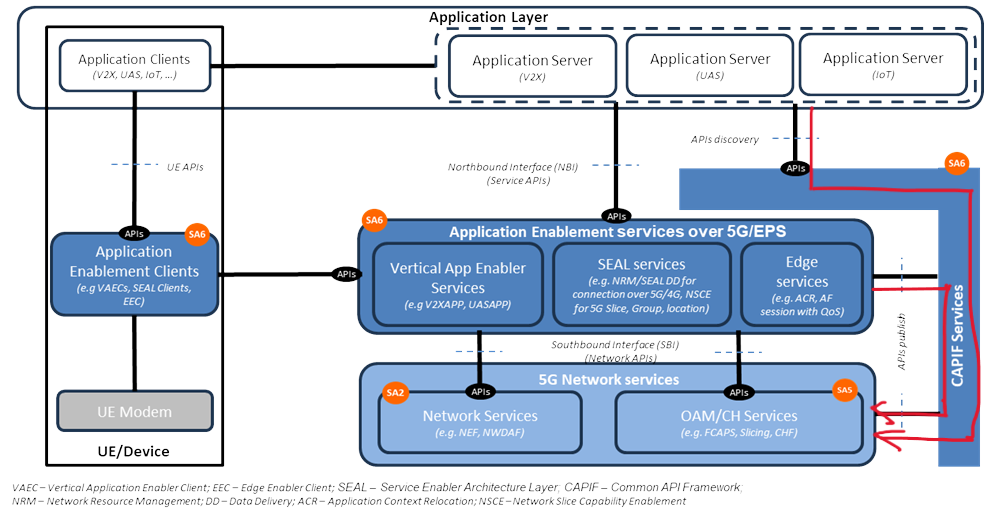 When looking the Open Gateway ecosystem (clause 3.2), it is noted that Open Gateway services (defined by GSMA) are offered through dev-friendly APIs (specified and maintained by CAMARA and TM Forum). Some service provisioning and monitoring actions on 5G managed resources, including network slicing. In such a case, the invocation of these dev-friendly APIs needs to be mapped into one or more calls to MnSs. The Open Gateway Transformation Function is in charge of this mapping and MnS invocation. To that end, the Open Gateway Transformation Function needs to be able to discover MnSs. In this regard, one realizes that the Open Gateway Transformation Function complies with the external consumer definition, when it gains access to MnS via CAPIF. 4	Detailed proposalThis contribution proposes to take action as detailed in the rationale, by providing in [2] a list of the different functional entities that can become external MnS consumers. This contribution addresses WT-1 of FS_MExpo. 2	ReferencesThe following documents contain provisions which, through reference in this text, constitute provisions of the present document.-	References are either specific (identified by date of publication, edition number, version number, etc.) or non-specific.-	For a specific reference, subsequent revisions do not apply.-	For a non-specific reference, the latest version applies. In the case of a reference to a 3GPP document (including a GSM document), a non-specific reference implicitly refers to the latest version of that document in the same Release as the present document.[1]	3GPP TR 21.905: "Vocabulary for 3GPP Specifications".3	Definitions of terms, symbols and abbreviations3.1	TermsFor the purposes of the present document, the terms given in 3GPP TR 21.905 [1] and the following apply. A term defined in the present document takes precedence over the definition of the same term, if any, in 3GPP TR 21.905 [1].3.2	SymbolsFor the purposes of the present document, the following symbols apply:<symbol>	<Explanation>3.3	AbbreviationsFor the purposes of the present document, the abbreviations given in 3GPP TR 21.905 [1] and the following apply. An abbreviation defined in the present document takes precedence over the definition of the same abbreviation, if any, in 3GPP TR 21.905 [1].4 	Concepts and Background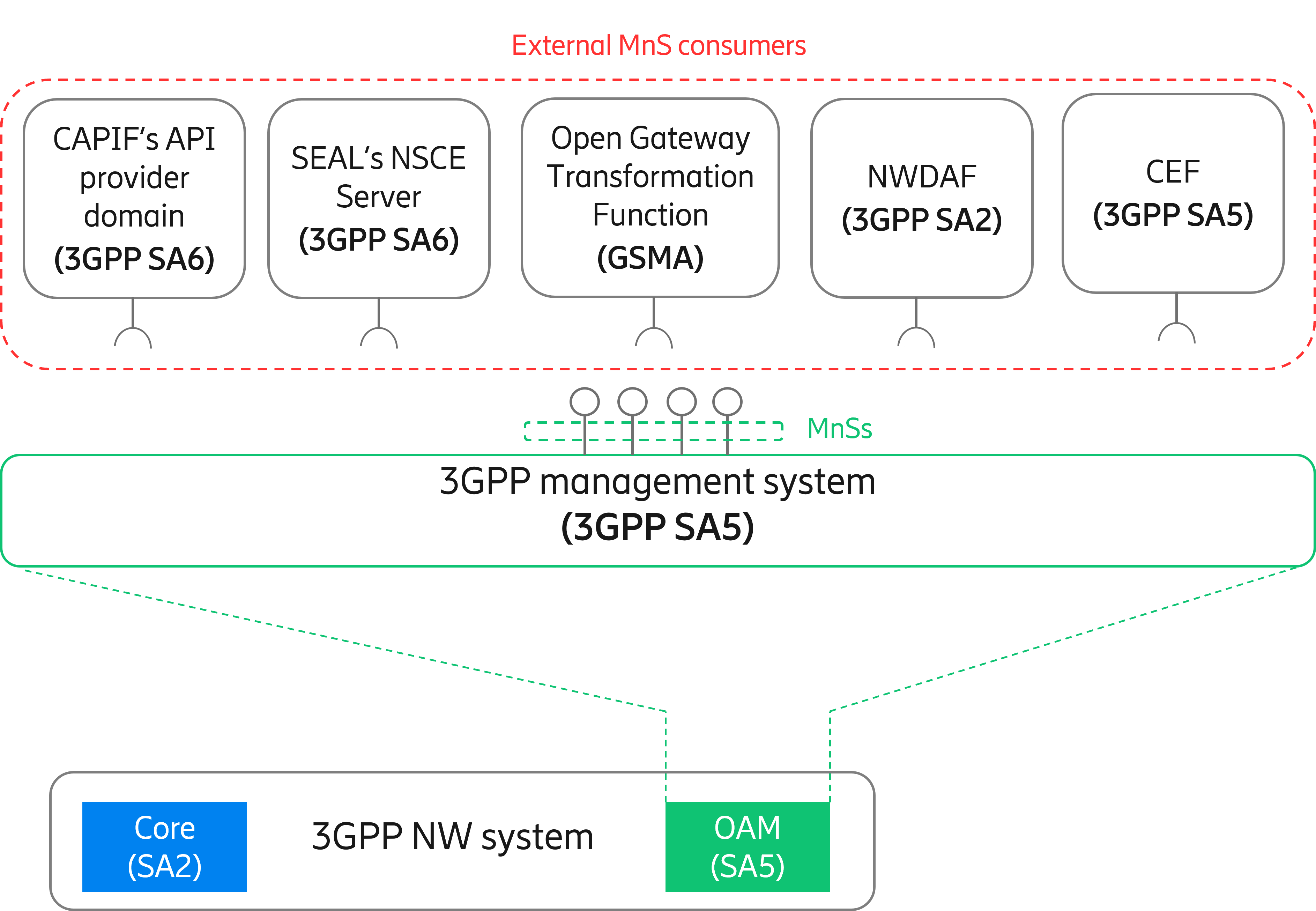 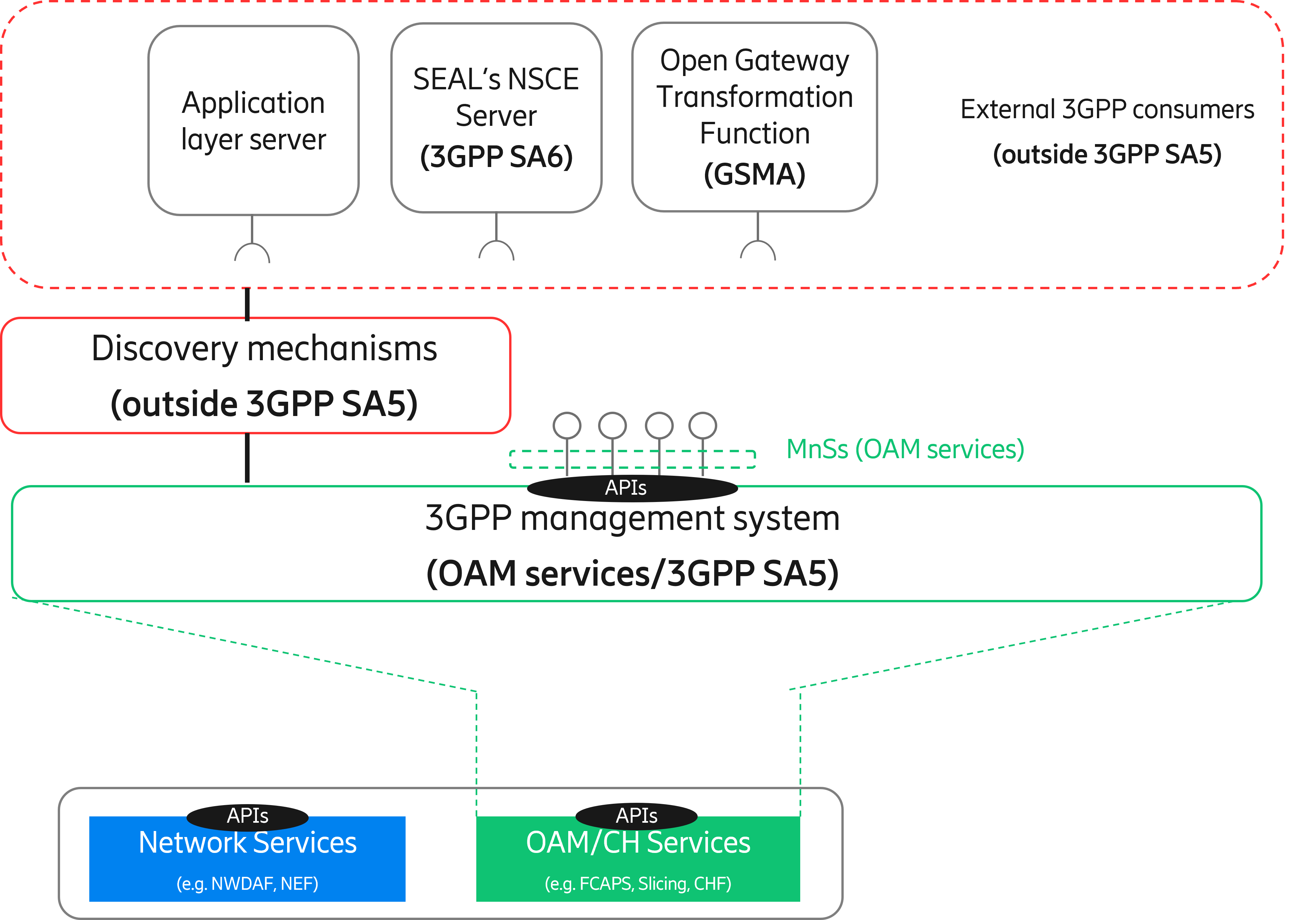 1st Change2nd Change3rd ChangeEnd of changes